КРУГЛЫЙ СТОЛ «Маркетинговое сопровождение продвижения стартапов на рынки НТИ»Дата проведения круглого стола 15 ноября 2023 года в 11.50 ч.КРУГЛЫЙ СТОЛ ПРОВОДИТСЯ В ОНЛАЙН/ОФЛАЙН ФОРМАТЕУчастники: студенты средне-специальных образовательных организаций, образовательных организаций высшего образования Российской Федерации. Организационный комитет:Костоглодов Д.Д. – декан факультета торгового дела Ростовского государственного экономического университета (РИНХ), профессор кафедры маркетинга и рекламы, д.э.н., профессор.Бондаренко В.А. – заведующий кафедрой маркетинга и рекламы Ростовского государственного экономического университета (РИНХ), д.э.н., профессор.Ляпина И.Р. – заведующий кафедрой маркетинга и предпринимательства Орловского государственного университета имени И.С. Тургенева, д.э.н., доцент (г. Орел)Воронов А.А. – профессор кафедры логистики и коммерческой работы Петербургского государственного университета путей сообщения Императора Александра I», д.э.н., доцент (г. Санкт-Петербург).Миргородская О.Н. – зам. декана факультета торгового дела по научной работе, доцент кафедры маркетинга и рекламы Ростовского государственного экономического университета (РИНХ), к.э.н., доцент.Иванченко О.В. – доцент кафедры маркетинга и рекламы Ростовского государственного экономического университета (РИНХ), к.э.н., доцент.Дадаян Н.А. – доцент кафедры маркетинга и рекламы Ростовского государственного экономического университета (РИНХ).Котлярова Е.А.  – руководитель студенческого бюро РГЭУ (РИНХ), руководитель студенческого научного кружка «Методы и возможности научных исследований и проектной деятельности магистрантов РГЭУ (РИНХ)», руководитель института дизайна региональной экономики РГЭУ (РИНХ), старший преподаватель кафедры товароведения и управления качеством РГЭУ (РИНХ), эксперт НТИ.Бухов Н.В. – председатель Совета молодых ученых РГЭУ (РИНХ), зам. директора ИРТЦЭ, доцент кафедры бухгалтерского учета РГЭУ (РИНХ). Медникова Е.В. – руководитель проекта «Молодежный ТехПред Марафон», инспектор студенческого бюро РГЭУ (РИНХ), ответственный секретарь Совета молодых ученых РГЭУ (РИНХ), студент группы ПМИOZ-341.Остривная Е.А. – старший преподаватель кафедры журналистики РГЭУ (РИНХ), руководитель студенческого телеканала РГЭУ (РИНХ) «Студия 509».Ковалева Л.В. – член Совета молодых ученых РГЭУ (РИНХ), магистрант группы ТОР-242 (г. Ростов-на-Дону).Палиенко А.М. – член Совета молодых ученых РГЭУ (РИНХ), магистрант группы ТОР-821 (г. Ростов-на-Дону).Коник Д.А. – член Совета молодых ученых РГЭУ (РИНХ), студент группы ТОР-242 (г. Ростов-на-Дону).Жбанова М.В. – член Совета молодых ученых РГЭУ (РИНХ), студент группы ТОР-242 (г. Ростов-на-Дону).Зудерман А.Э. – член Совета молодых ученых РГЭУ (РИНХ), студент группы ТОР-242 (г. Ростов-на-Дону).Устименко М.М.  – член Совета молодых ученых РГЭУ (РИНХ), студент группы ТОР-231 (г. Ростов-на-Дону).Посиделов А.В. – член Совета молодых ученых РГЭУ (РИНХ), студент группы ТД-253 (г. Ростов-на-Дону).Модераторы:Бондаренко В.А. – заведующий кафедрой маркетинга и рекламы Ростовского государственного экономического университета (РИНХ), д.э.н., профессор.Миргородская О.Н. – зам. декана факультета торгового дела по научной работе, доцент кафедры маркетинга и рекламы Ростовского государственного экономического университета (РИНХ), к.э.н., доцент.Место проведения: ауд. 334 Факультет Торгового дела РГЭУ (РИНХ), ул. Б. Садовая, 69, Ростов-на-Дону, Ростовская обл., 344002Ответственный организатор: Бондаренко Виктория Андреевна – заведующий кафедрой маркетинга и рекламы Ростовского государственного экономического университета (РИНХ), д.э.н., профессор, Коник Д.А. – член Совета молодых ученых РГЭУ (РИНХ), студент группы ТОР-242 Ростовского государственного экономического университета (РИНХ).тел.: (863) 237-02-55Email: kafedra_mirddk@mail.ru Онлайн взаимодействие через платформу https://conf.rsue.ru/Ссылка на подключение https://confrsue.ktalk.ru/o38c1jrstds2?pinCode=3005Для участия в Круглом столе необходимо пройти РЕГИСТРАЦИЮ ЧЕРЕЗ ЯНДЕКС-ФОРМУ до 10 ноября 2023 г.:  https://forms.yandex.com/u/653a5c4f5d2a06c487df032a/Мероприятие проводится в рамках реализации в форме субсидий из федерального бюджета образовательным организациям высшего образования на реализацию мероприятий, направленных на поддержку студенческих научных сообществ 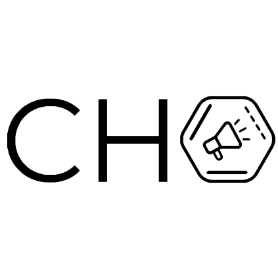 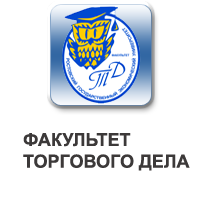 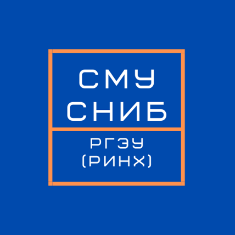 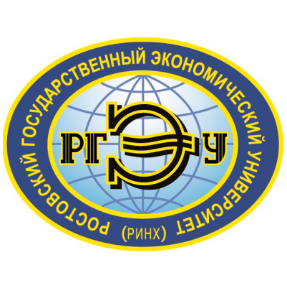 